　令和元年10月吉日関係各位権藤博氏野球殿堂入り記念祝賀会実行委員長　　酒井幸彦「権藤博氏野球殿堂入り記念祝賀会」のご案内拝啓　秋色の候、皆様にはお変わりなくお過ごしのことと存じます。　さて､このたび鳥栖高校野球部OBで横浜ベイスターズの監督を務められ優勝に導くなど数々の栄光を樹立された権藤博氏が野球殿堂入りを果たされました。1961年、中日ドラゴンズ入団のその年から35勝、翌30勝と成績を残され、『権藤、権藤、雨、権藤！』と言われた伝説の投手です。つきましては、この野球殿堂入りの栄誉を記念して下記の通り祝賀会を計画いたしました。御多忙中とは存じますが皆様の御出席を賜りますようお願いいたします。　　敬具記日　　時　　　令和元年11月23日（土・祝） 　開会19時 （受付18時）場　　所　　　ホテルビアントス（℡　0942-82-8888）会　　費　　　10,000円（記念品代含む）　　　　　会費は当日会場でお支払いをお願いします参加申し込み別紙参加申込書に住所氏名等をご記入の上FAX等で御連絡下さい10月20日（日）までに御連絡お願いいたします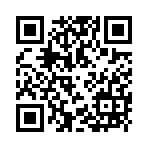 　　      　　FAX　 0942-81-1018（鳥栖高校）　　　　　　　Mail   tosubbcob@yahoo.co.jp問合せ先   　　　 権藤博氏野球殿堂入り実行委員会   　080-3980-6067 酒井発起人　　　　　佐賀県　　　　　　　　知事　山口祥義鳥栖市　　　　　　　　市長　橋本康志鳥栖商工会議所　　　　会頭　中冨舒行鳥栖高校同窓会　　　　会長　指山清範実行委員長　　　鳥栖高校野球部OB会　会長　酒井幸彦実行委員会　　　岡本梅夫　古賀　洋　園田元紀　税田淳昭　藤田敏郎　堀江幸弘　　　　　　　　緒方孝市　高木　健　向門慶人　栗山英明　山本辰徳　山口　修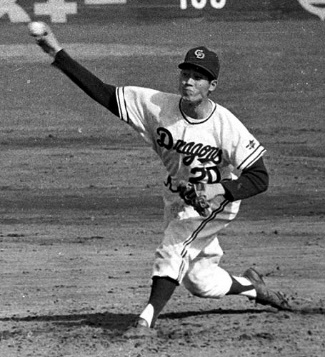 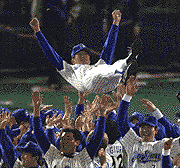 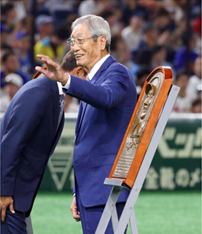 